Desafío 1: entrada en calorA) ¿Qué te gusta hacer?B) ¿Cuáles son tus fortalezas? C) ¿En qué áreas te gustaría aportar al mundo? D)¿A qué te dedicas actualmente?E) ¿En dónde vivís? Ana Limberger:A: me gusta cocinar B: la responsabilidad de terminar mis trabajos, puntual.C: Aportaría en Salud y cuidado al medio ambiente.D: actualmente estoy cursando la carrera de organización industrial en la UTN. E: Puerto Madryn, Chubut.Ivanna Schafft:A: Tejer a crochet, cocinarB: La responsabilidad, el compromiso, la puntualidad y el respeto.C: Campañas de conciencia al medio ambiente.D: Actualmente no trabajo (Manicura)     Estudiante de la UTNFRCh. LOIE: Puerto Madryn, ChubutKaren Medel:A: Cocinar, estudiar, tejer , trabajar en porcelana fria B:mi fortaleza es la constancia, y el compromiso para seguir adelante y terminar mi carreraC:me gustaría ayudar al medio ambiente, D:soy estudiante de la utn. de LOIE: Puerto Madryn, Chubut.Leo Calderon: pelotudo casi profesional (recibido de pajero profesional 20 años de experiencia)A:Trabajos manuales o físicos B:Una de mis fortalezas es mi adaptabilidadC:Me gustaría ayudar a la adaptación de personas mayores al uso de la tecnologíaD:Estudiante de la Carrera de organización industrial en la UTNE:Puerto Madryn, ChubutDesafío 2: elección de la temáticaSalud con foco en:  Impulso de prácticas de prevención e higiene a través de dispositivos y softwares.  Desafío 3: Reconocer una problemática a trabajar.Definir y desarrollar la problemática:Apuntamos a crear una aplicación con una interfaz simple para que sea accesible a personas de cualquier rango de edad donde puedan recibir información de su hospital local más cercano a su hogar, que les indique si los doctores están disponibles o cualquier problema que surja y consultar la disponibilidad de turnos de forma simple para mantener el distanciamiento social especialmente en los sectores vulnerables de la población. 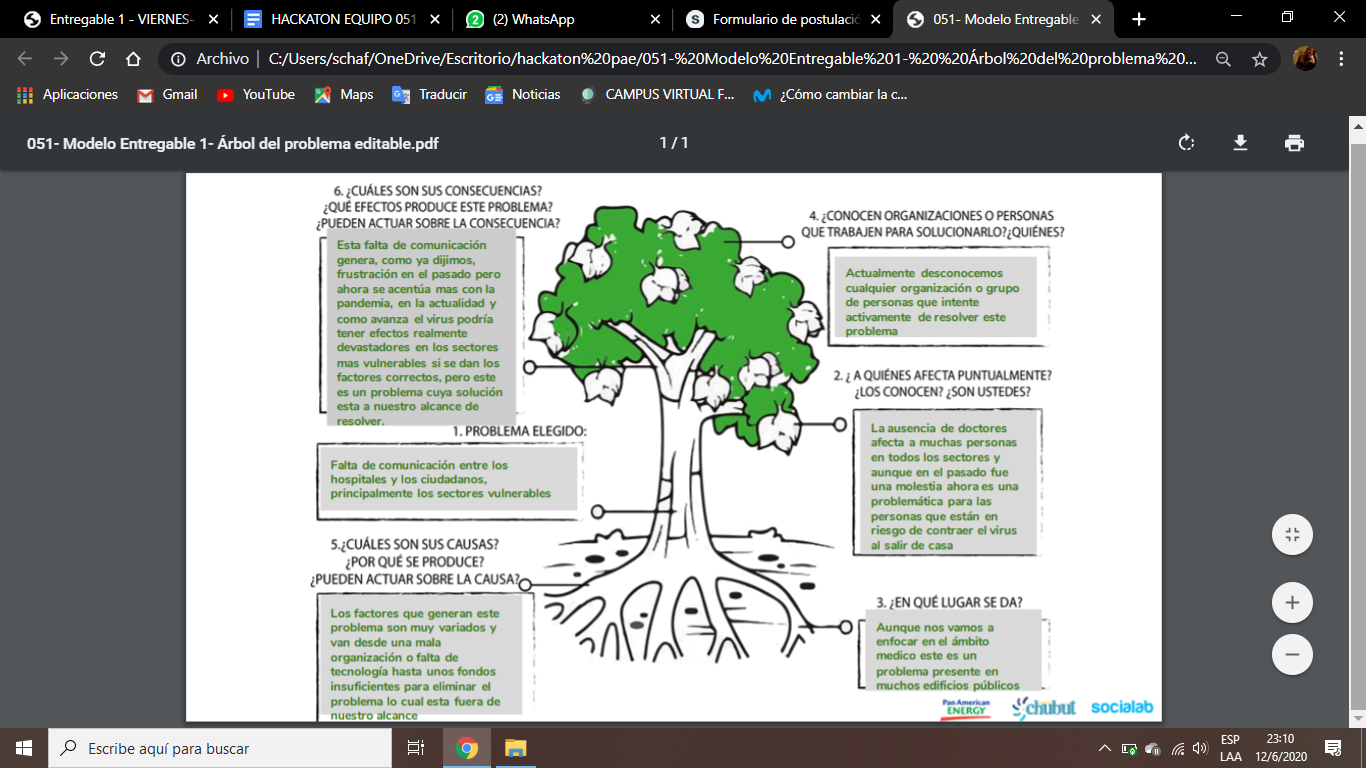 Impacto Económico e Industrial EducaciónSaludOrganización urbana y ciudadanía activaTransformación digital e industrias 4.0OtrosIntegrante1 (leo)326541Integrante2 (ana)256431Integrante3(ivanna)465312Integrante4 (karen)456321TOTAL13182315105